Document à conserver  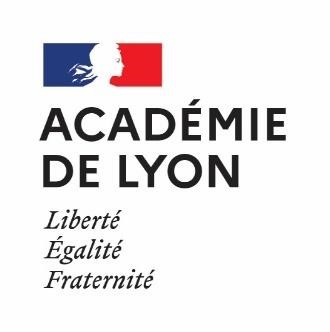 SESSION 2022 CAP FLEURISTEAffaire suivie par S. RICHARD L’épreuve EP2 (Vente, conseil et mise en valeur de l’offre) comprend un dossier personnel réalisé par le candidat avant l’épreuve. Ce dossier est obligatoire. Ce dossier sera constitué d’une documentation présentant des exemples de mise en valeur des végétaux et des produits en lien avec l’environnement commercial, économique, juridique et social, rencontrés par le candidat lors de ses périodes de formation en entreprise. Il ne dépassera pas 10 pages. La documentation peut être écrite, graphique et iconographique. Ce dossier est à réaliser en double exemplaire :Le 1er exemplaire devra être remis au Rectorat avant le 3 juin 2022Le 2eme exemplaire sera à apporter le jour de l’épreuve.  NOTE IMPORTANTE  Pour les candidats qui présentent l’EP2  Il est impératif de rendre un dossier complet et conforme à la réglementation et de l’envoyer à :  RECTORAT DE LYONDEC 994, rue HénonBP 6457169244 Lyon cedex 04avant le 3 juin 2022Sans cela vous ne pourrez pas passer l’épreuve concernée.DIRECTION DES EXAMENS 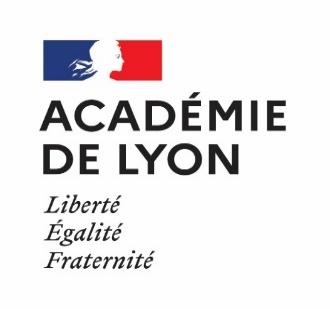 ET DES CONCOURSSESSION JUIN 2022 CAP FLEURISTENotice SpécifiqueConcernant les terrains de stageCette notice concerne les candidats passant la pratique professionnelle en contrôle ponctuel. Afin d’être convoqué(e) pour l’épreuve de vente en magasin, vous devez obligatoirement renseigner ce document, sans oublier de le signer et l’envoyer : POUR LE VENDREDI 4 MARS 2022 AU PLUS TARD AU :Rectorat de Lyon Direction des Examens et Concours94, rue Hénon – BP 64571 – 69244 LYON cedex 04Le responsable du magasin ainsi que le maître de stage devront être informés des date et heure de l’évaluation de l’épreuve pratique par le candidat à réception de sa convocation.Signature du candidat :A remplir par le candidatNOM PATRONYMIQUE                                                PrénomsNOM D’EPOUSE                                                            Date de naissancePour les candidats scolarisés, veuillez préciser les coordonnées de l’établissementA remplir par le tuteur maître de stage ou d’apprentissageNom du magasin ou entrepôtAdresse (où se déroulera l’examen)Nom du tuteur :                                                                     (où il peut être joint)      Tèl : @ : Heures d’ouverture          Matin                   Après-midi                    cachet du magasin du point de vente								OBLIGATOIRELundi                                 h      à      h             h      à       hMardi                                h      à      h             h      à       h Mercredi                          h      à      h             h      à       hJeudi                                 h      à      h             h      à       hVendredi                          h      à      h             h      à       hMerci d’indiquer les jours de fermeture de votre magasin